第3部　「地域」を考える　―自らの変化と特性に向き合う―地域活性化への具体的取組地域が直面する経済・社会構造の変化は、地域の産業構造の変化や人口の変化として現れてきた。１０９．地域産業は製造業中心から多様化が進む。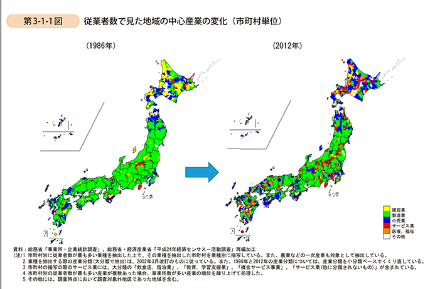 スピテキP83に文章として掲載。１１０．製造業の減少が顕著。サービス、医療・福祉の増加が目立つ。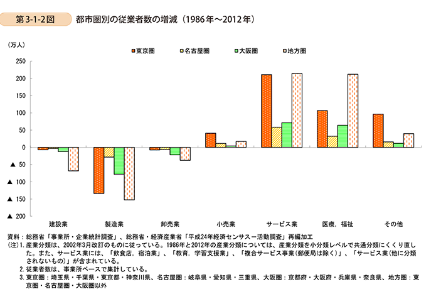 スピテキP83掲載。製造業に注目。増加と減少の業種を押さえる。１１１．都市部で人口増加、地方は減少。特に中山間地域の多くの市町村で人口減少。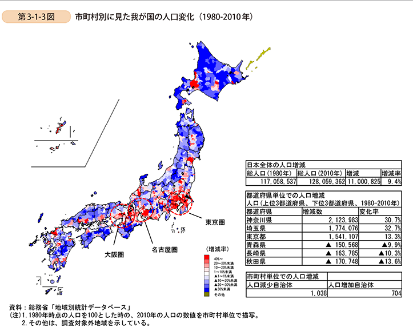 スピテキP83に文章で掲載。地域資源の活用による地域経済の活性化広く市場を意識した地域資源の活用１１２．市町村より商工会・商工会議所のほうが関与度高い。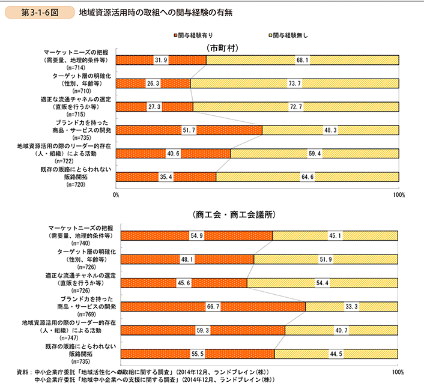 スピテキP84にまとめ表として掲載。１１３．市町村は地域資源のブランド化、商工会・商工会議所はマーケティングが課題。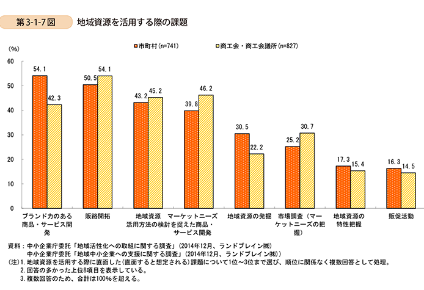 スピテキP84にまとめ表として掲載。１１４．未利用資源への認識の違いはあれど、市町村と商工会、商工会議所で考え方は同じ。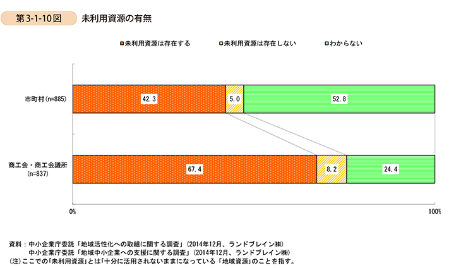 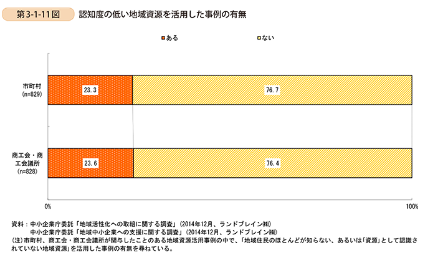 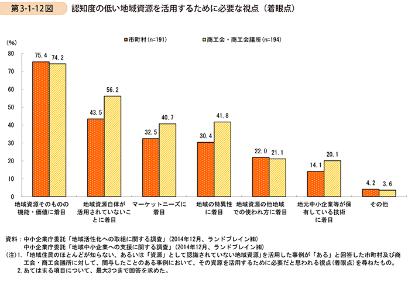 スピテキP85の内容。3つセットで確認。■市場に近い存在との連携（販路確保に向けた取組）１１４．地位商社が注目されるが、地域商社はあまりない。17.2％。今後も作られそうにない。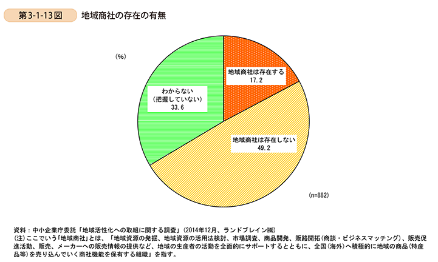 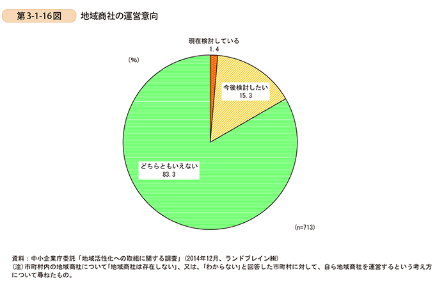 スピテキP85．セットで確認。	2　観光資源の活用に求められる視点１１５．国内旅行の観光消費額の約7割は日本人の宿泊旅行。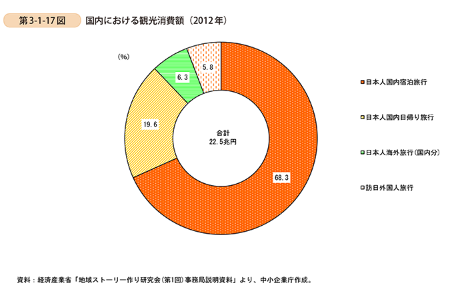 スピテキP86掲載。数値まで確認。１１６．国内の観光消費額は減少傾向も下げ止まり感。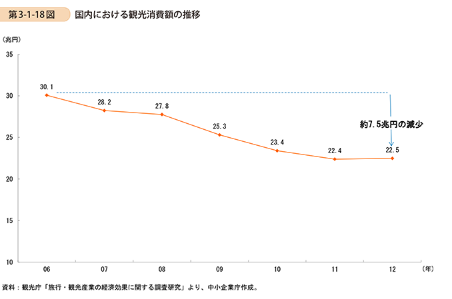 スピテキP87掲載。7.5億減少は必ず覚えておく。■地域における具体的な取組１１７．訪日外客数は右肩上がり。1000万人を突破し、14年は過去最高の1341万人。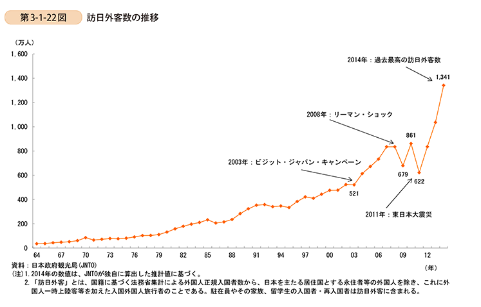 スピテキP90掲載。人数の伸び率を確認。１１８．外国人観光客の消費単価は増加傾向。爆買いの影響か。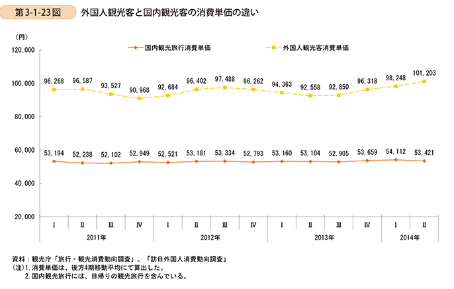 スピテキP91掲載。金額の差額を見ておく。１１８．外国人環境格は大都市が好き。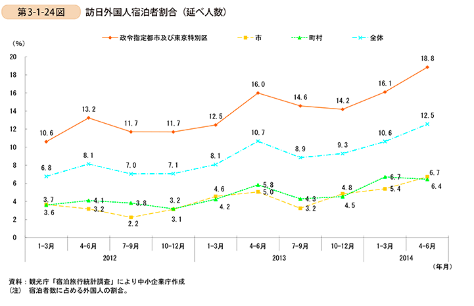 スピテキP92掲載。数値の差を確認。第2節　地域課題の解決による地域活性化1　中小企業・小規模事業者による地域課題の解決１１９．考え方は地域の課題解決へ変遷。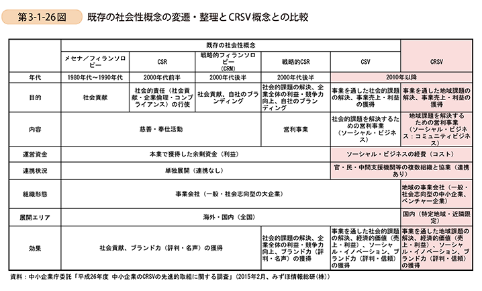 スピテキP93掲載。１２０．創業理由は地域社会のためが上位2つ。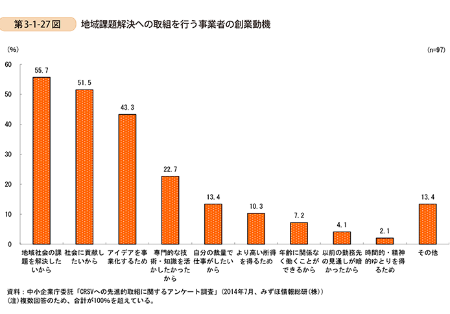 スピテキP95まとめ表として掲載。１２１．雇用の創出に貢献し、地域住民の生活を生き生きとさせている。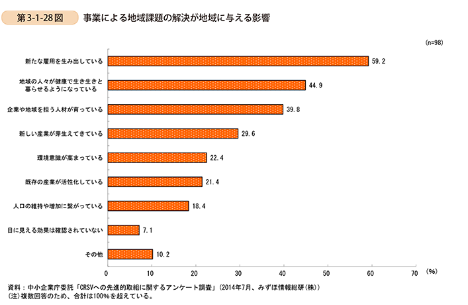 スピテキP95まとめ表として掲載。１２２．ほぼ9割が連携をして事業を行っている。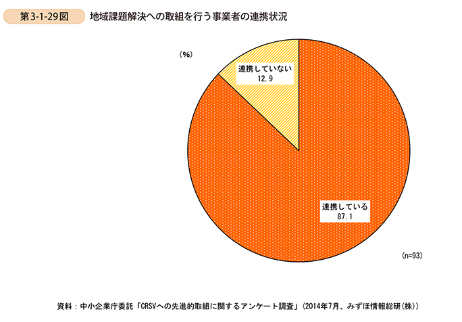 １２３．課題を発見し、強いリーダーシップで引っ張ることが必要。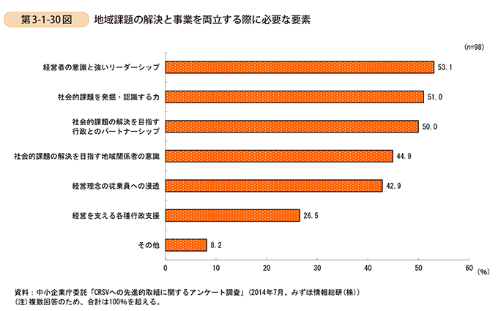 スピテキP95まとめ表として掲載。１２５．ここでも人材確保が課題。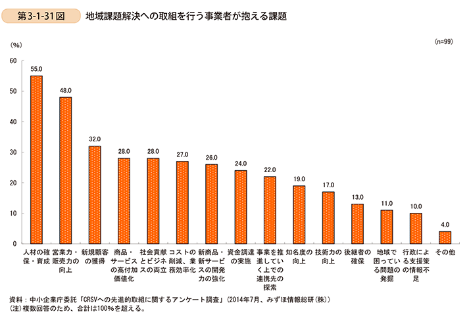 スピテキP95にまとめ表として掲載。2　地域課題を解決する多様な担い手１２６．地域住民にとっての地域の課題解決の担い手は行政（市町村）。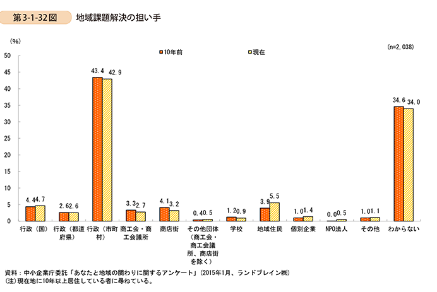 NPO法人への認識はかなり低い。１２６．NPO法人の数は右肩上がり。しかし、地域住民の認知度は低い。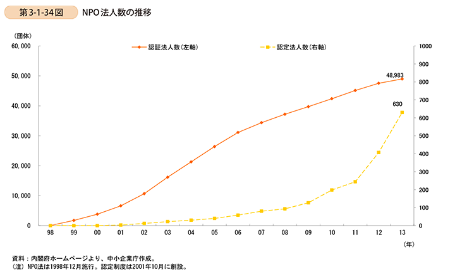 １２７．NPO法人課題は山積み。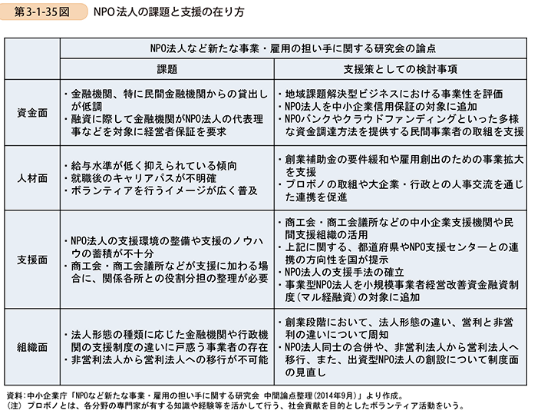 